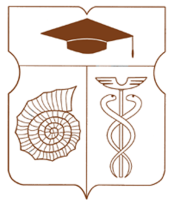 СОВЕТ ДЕПУТАТОВмуниципального округа АКАДЕМИЧЕСКИЙРЕШЕНИЕ__16 февраля 2023 года __ № __06-02-2023 __О внесении изменений и дополнений в решение Совета депутатов муниципального округа Академический от 22.12.2022 №13-12-2022 «О бюджете муниципального округа Академический на 2023 год и плановый период 2024 и 2025 годов»В соответствии с Бюджетным кодексом Российской Федерации, Федеральным законом от 6 октября 2003 года № 131-ФЗ «Об общих принципах организации местного самоуправления в Российской Федерации», законами города Москвы от 6 ноября 2002 года № 56 «Об организации местного самоуправления в городе Москве», от 10 сентября 2008 года № 39 «О бюджетном устройстве и бюджетном процессе в городе Москве», от 02 ноября 2022 года № 30 «О бюджете города Москвы на 2023 год и плановый период 2024 и 2025 годов», Уставом муниципального округа Академический, Положением о бюджетном процессе в муниципальном округе Академический в городе Москве, утвержденным решением Совета депутатов муниципального округа Академический от 24 ноября 2022 года № 18-11-2022, в связи с выделением из бюджета города Москвы межбюджетного трансферта в целях повышения эффективности осуществления Советом депутатов муниципального округа Академический переданных полномочий города Москвы в соответствии с приложением №3 к Постановлению Правительства Москвы от 17.12.2013 №853-ПП «Об утверждении порядков предоставления межбюджетных трансфертов из бюджета города Москвы бюджетам внутригородских муниципальных образований», Совет депутатов муниципального округа Академический решил:1. Внести следующие изменения и дополнения в решение Совета депутатов муниципального округа Академический от 22.12.2022 №13-12-2022 «О бюджете муниципального округа Академический на 2023 год и плановый период 2024 и 2025 годов» (далее – Решение):1.1. Пункт 1.2. Решения изложить в следующей редакции:«1.2. На 2023 год - общий объем доходов в сумме 26 893,5 тыс. рублей, общий объем расходов в сумме 30 868,1 тыс. рублей. Показатель дефицита в сумме 3 974,6 тыс. рублей». 1.2. Произвести увеличение доходов денежных средств бюджета муниципального округа Академический на 2023 год по КБК 900 2024999903000150 на 2 640,0 (две тысячи шестьсот сорок) тыс. рублей.1.3. Произвести увеличение расходов денежных средств бюджета муниципального округа Академический на 2023 год по КБК 900 0103 33А0400100 123 на 2 640,0 (две тысячи шестьсот сорок) тыс. рублей,1.4. Выделить денежные средства из свободного остатка средств бюджета муниципального округа Академический в сумме 4 000,0 тыс. рублей.1.5. Произвести увеличение расходов бюджета муниципального округа Академический на 2023 год по КБК 0102 31А0100100 121 в сумме 50,0 тыс. рублей,1.6.   Произвести увеличение расходов бюджета муниципального округа Академический на 2023 год по КБК 0104 31Б0100500 244 в сумме 3 323,0 тыс. рублей,1.7. Произвести увеличение расходов бюджета муниципального округа Академический на 2023 год по КБК 0104 35Г0101100 122 в сумме 127,0 тыс. рублей,1.8. Произвести увеличение расходов бюджета муниципального округа Академический на 2023 год по КБК 1202 35Е0100300 244 в сумме 500,0 тыс. рублей,1.9. Приложение 1 Решения изложить согласно приложению 1 к настоящему решению.1.10. Приложение 2 Решения изложить согласно приложению 2 к настоящему решению.1.11. Приложение 4 Решения изложить согласно приложению 3 к настоящему решению.1.12. Приложение 6 Решения изложить согласно приложению 4 к настоящему решению.2. Опубликовать настоящее решение в бюллетене «Муниципальный вестник» и на официальном сайте муниципального округа Академический www.moacadem.ru. 3. Настоящее решение вступает в силу со дня его принятия.4. Контроль за выполнением настоящего решения возложить на главу муниципального округа Академический Ртищеву Ирину Александровну.Результаты голосования: «За» - 10 «Против» - 0 «Воздержались» - 0Глава муниципального округа Академический                                            		             Ртищева И.А. Приложение 1к решению Совета депутатов муниципального округа Академический от 16.02.2023 №06-02-2023 Доходы бюджета муниципального округа Академическийна 2023 год и плановый период 2024 и 2025 годов    Приложение 2к решению Совета депутатов муниципального округа Академический от 16.02.2023 №06-02-2023 Ведомственная структура расходов бюджетамуниципального округа Академическийна 2023 годПриложение 3к решению Совета депутатов муниципального округа Академический от 16.02.2023 №06-02-2023 Распределение бюджетных ассигнованийпо разделам, подразделам, целевым статьям, группам (подгруппамвидов расходов классификации расходов бюджетамуниципального округа Академическийна 2023 годПриложение 4к решению Совета депутатов муниципального округа Академический от 16.02.2023 №06-02-2023 Источники финансирования дефицита бюджета муниципального округа Академический на 2023 год и плановый период 2024 и 2025 годовКоды бюджетной классификацииКоды бюджетной классификацииКоды бюджетной классификацииКоды бюджетной классификацииКоды бюджетной классификацииКоды бюджетной классификацииНаименование показателейСумма на год (тыс. руб.)Сумма на год (тыс. руб.)Сумма на год (тыс. руб.)Коды бюджетной классификацииКоды бюджетной классификацииКоды бюджетной классификацииКоды бюджетной классификацииКоды бюджетной классификацииКоды бюджетной классификацииДОХОДЫ202320242025Коды бюджетной классификацииКоды бюджетной классификацииКоды бюджетной классификацииКоды бюджетной классификацииКоды бюджетной классификацииКоды бюджетной классификацииДОХОДЫ26893,524292,924264,7182 10000000000000000НАЛОГОВЫЕ ДОХОДЫ24253,524292,924264,718210102000010000110Налог на доходы физических лиц24253,524292,924264,7В том числе:18210102010010000110Налог на доходы физических лиц с доходов, источником которых является налоговый агент, за исключением доходов, в отношении которых исчисление и уплата налога осуществляются в соответствии со статьями 227, 2271 и 228 Налогового кодекса Российской Федерации23653,523692,923664,718210102020010000110Налог на доходы физических лиц с доходов, полученных от осуществления деятельности физическими лицами, зарегистрированными в качестве индивидуальных предпринимателей, нотариусов, занимающихся частной практикой, адвокатов, учредивших адвокатские кабинеты, и других лиц, занимающихся частной практикой в соответствии со статьей 227 Налогового кодекса Российской Федерации100,0100,0100,018210102030010000110Налог на доходы физических лиц с доходов, полученных физическими лицами в соответствии со статьей 228 Налогового кодекса Российской Федерации500,0500,0500,0БЕЗВОЗМЕЗДНЫЕ ПОСТУПЛЕНИЯ90020200000000000000Безвозмездные поступления от других бюджетов бюджетной системы РФ2640,00,00,090020249999030000150Прочие межбюджетные трансферты, передаваемые бюджетам внутригородских муниципальных образований городов федерального значения2640,00,00,0НаименованиеКод ведомстваРз/ПрЦСРВР2023 год    Сумма           (тыс. руб.)НаименованиеКод ведомстваРз/ПрЦСРВР2023 год    Сумма           (тыс. руб.)НаименованиеКод ведомстваРз/ПрЦСРВР2023 год    Сумма           (тыс. руб.)Аппарат Совета депутатов муниципального округа Академический 30 868,10 Общегосударственные вопросы900010026 000,50 Функционирование высшего должностного лица субъекта РФ и муниципального образования90001024 081,10Глава муниципального округа Академический900010231 А 01 001004 029,1Расходы на выплаты персоналу в целях обеспечения выполнения функций государственными (муниципальными) органами, казенными учреждениями, органами управления государственными внебюджетными фондами 900010231 А 01 001001004 029,1Расходы на выплаты персоналу государственных (муниципальных) органов900010231 А 01 001001204 029,1Фонд оплаты труда государственных (муниципальных) органов900010231 А 01 001001213 052,1Иные выплаты персоналу государственных (муниципальных) органов, за исключением фонда оплаты труда900010231 А 01 0010012270,4Взносы по обязательному социальному страхованию на выплаты денежного содержания и иные выплаты работникам государственных (муниципальных) органов900010231 А 01 00100129906,6Прочие расходы в сфере здравоохранения900010235 Г 01 01100Расходы на выплаты персоналу в целях обеспечения выполнения функций государственными (муниципальными) органами, казенными учреждениями, органами управления государственными внебюджетными фондами 900010235 Г 01 0110010052,0Расходы на выплаты персоналу государственных (муниципальных) органов900010235 Г 01 0110012052,0Иные выплаты персоналу государственных (муниципальных) органов, за исключением фонда оплаты труда900010235 Г 01 0110012252,0Функционирование законодательных (представительных) органов государственной власти и представительных органов муниципальных образований90001032 874,00Депутаты Совета депутатов муниципального округа Академический900010331 А 01  00200234,00Закупка товаров, работ и услуг для обеспечения государственных (муниципальных) нужд900010331 А 01  00200200234,00Иные закупки товаров, работ и услуг для обеспечения государственных (муниципальных) нужд900010331 А 01  00200240234,00Прочая закупка товаров, работ и услуг для обеспечения государственных (муниципальных) нужд900010331 А 01  00200244234,00Прочие межбюджетные трансферты, передаваемые бюджетам внутригородских муниципальных образований в городе Москве900010333 А 04 001002 640,00Межбюджетные трансферты бюджетам муниципальных округов в целях повышения эффективности осуществления советами депутатов муниципальных округов переданных полномочий города Москвы900010333 А 04 001001232 640,00Функционирование Правительства РФ, высших исполнительных органов государственной власти субъектов РФ, местных администраций900010418 415,40Обеспечение деятельности аппарата Совета депутатов внутригородского муниципального образования в части содержания муниципальных служащих для решения вопросов местного значения900010431 Б 01 0050017 976,40Расходы на выплаты персоналу в целях обеспечения выполнения функций государственными (муниципальными) органами, казенными учреждениями, органами управления государственными внебюджетными фондами 900010431 Б 01 0050010011 555,40Расходы на выплаты персоналу государственных (муниципальных) органов900010431 Б 01 0050012011 555,40Фонд оплаты труда государственных (муниципальных) органов900010431 Б 01 005001218 562,60Иные выплаты персоналу государственных (муниципальных) органов, за исключением фонда оплаты труда900010431 Б 01 00500122422,40Взносы по обязательному социальному страхованию на выплаты денежного содержания и иные выплаты работникам государственных (муниципальных) органов900010431 Б 01 005001292 570,40Закупка товаров, работ и услуг для обеспечения государственных (муниципальных) нужд900010431 Б 01 005002006 421,00Иные закупки товаров, работ и услуг для обеспечения государственных (муниципальных) нужд900010431 Б 01 005002406 421,00Прочая закупка товаров, работ и услуг для обеспечения государственных (муниципальных) нужд900010431 Б 01 005002446 321,00Закупка энергетических ресурсов900010431 Б 01 00500247100,00Прочие расходы в сфере здравоохранения900010435 Г 01 01100439,00Расходы на выплаты персоналу в целях обеспечения выполнения функций государственными (муниципальными) органами, казенными учреждениями, органами управления государственными внебюджетными фондами 900010435 Г 01 01100100439,00Расходы на выплаты персоналу государственных (муниципальных) органов900010435 Г 01 01100120439,00Иные выплаты персоналу государственных (муниципальных) органов, за исключением фонда оплаты труда900010435 Г 01 01100122439,00Резервные фонды9000111500,00Иные бюджетные ассигнования900011132 А 01 00000800500,00 Резервные средства900011132 А 01 00000870500,00Другие общегосударственные вопросы900011331 0 00 00000130,00 Иные бюджетные ассигнования900011331 Б 01 00400800130,00 Уплата налогов, сборов и иных платежей900011331 Б 01 00400850130,00 Национальная безопасность и правоохранительная деятельность 9000300620,00Другие вопросы в области национальной безопасности и правоохранительной деятельности9000314Мероприятия по гражданской обороне, предупреждение чрезвычайных ситуаций, обеспечение пожарной безопасности 900031435 Е 01 01400620,00Закупка товаров, работ и услуг для обеспечения государственных (муниципальных) нужд900031435 Е 01 01400200620,00Иные закупки товаров, работ и услуг для обеспечения государственных (муниципальных) нужд900031435 Е 01 01400240620,00Прочая закупка товаров, работ и услуг для обеспечения государственных (муниципальных) нужд900031435 Е 01 01400244620,00Культура, кинематография90008001 586,00Другие вопросы в области культуры, кинематографии90008041 586,00Закупка товаров, работ и услуг для обеспечения государственных (муниципальных) нужд900080435 Е 01 005002001 586,00Иные закупки товаров, работ и услуг для обеспечения государственных (муниципальных) нужд900080435 Е 01 005002401 586,00Прочая закупка товаров, работ и услуг для обеспечения государственных (муниципальных) нужд900080435 Е 01 005002441 586,00Социальная политика9001000921,60Пенсионное обеспечение9001001Доплаты к пенсиям муниципальным служащим города Москвы900100135 П 01 01500432,0Межбюджетные трансферты900100135 П 01 01500500432,0Иные межбюджетные трансферты900100135 П 01 01500540432,0Другие вопросы в области социальной политики9001006489,6Социальные гарантии муниципальным служащим, вышедшим на пенсию9001006Социальное обеспечение и иные выплаты населению900100635 П 01 01800300489,6Социальные выплаты гражданам, кроме публичных нормативных социальных выплат900100635 П 01 01800320489,6Средства массовой информации90012001 740,00Периодическая печать и издательства90012021 540,00Информирование жителей муниципального округа Академический900120235 Е 01 003001 540,0Закупка товаров, работ и услуг для обеспечения государственных (муниципальных) нужд900120235 Е 01 003002001 500,0Иные закупки товаров, работ и услуг для обеспечения государственных (муниципальных) нужд900120235 Е 01 003002401 500,0Прочая закупка товаров, работ и услуг для обеспечения государственных (муниципальных) нужд900120235 Е 01 003002441 500,0Иные бюджетные ассигнования900120235 Е 01 0030080040,0Уплата налогов, сборов и иных платежей900120235 Е 01 0030085040,0Другие вопросы в области средств массовой информации9001204Информирование жителей муниципального округа Академический900120435 Е 01 00300200,0Закупка товаров, работ и услуг для обеспечения государственных (муниципальных) нужд900120435 Е 01 00300200200,0Иные закупки товаров, работ и услуг для обеспечения государственных (муниципальных) нужд900120435 Е 01 00300240200,0Прочая закупка товаров, работ и услуг для обеспечения государственных (муниципальных) нужд900120435 Е 01 00300244200,0НаименованиеКод ведомстваРз/ПрЦСРВР2023 год    Сумма           (тыс. руб.)НаименованиеКод ведомстваРз/ПрЦСРВР2023 год    Сумма           (тыс. руб.)НаименованиеКод ведомстваРз/ПрЦСРВР2023 год    Сумма           (тыс. руб.)Аппарат Совета депутатов муниципального округа Академический 30 868,10 Общегосударственные вопросы900010026 000,50 Функционирование высшего должностного лица субъекта РФ и муниципального образования90001024 081,10Глава муниципального округа Академический900010231 А 01 001004 029,1Расходы на выплаты персоналу в целях обеспечения выполнения функций государственными (муниципальными) органами, казенными учреждениями, органами управления государственными внебюджетными фондами 900010231 А 01 001001004 029,1Расходы на выплаты персоналу государственных (муниципальных) органов900010231 А 01 001001204 029,1Фонд оплаты труда государственных (муниципальных) органов900010231 А 01 001001213 052,1Иные выплаты персоналу государственных (муниципальных) органов, за исключением фонда оплаты труда900010231 А 01 0010012270,4Взносы по обязательному социальному страхованию на выплаты денежного содержания и иные выплаты работникам государственных (муниципальных) органов900010231 А 01 00100129906,6Прочие расходы в сфере здравоохранения900010235 Г 01 01100Расходы на выплаты персоналу в целях обеспечения выполнения функций государственными (муниципальными) органами, казенными учреждениями, органами управления государственными внебюджетными фондами 900010235 Г 01 0110010052,0Расходы на выплаты персоналу государственных (муниципальных) органов900010235 Г 01 0110012052,0Иные выплаты персоналу государственных (муниципальных) органов, за исключением фонда оплаты труда900010235 Г 01 0110012252,0Функционирование законодательных (представительных) органов государственной власти и представительных органов муниципальных образований90001032 874,00Депутаты Совета депутатов муниципального округа Академический900010331 А 01  00200234,00Закупка товаров, работ и услуг для обеспечения государственных (муниципальных) нужд900010331 А 01  00200200234,00Иные закупки товаров, работ и услуг для обеспечения государственных (муниципальных) нужд900010331 А 01  00200240234,00Прочая закупка товаров, работ и услуг для обеспечения государственных (муниципальных) нужд900010331 А 01  00200244234,00Прочие межбюджетные трансферты, передаваемые бюджетам внутригородских муниципальных образований в городе Москве900010333 А 04 001002 640,00Межбюджетные трансферты бюджетам муниципальных округов в целях повышения эффективности осуществления советами депутатов муниципальных округов переданных полномочий города Москвы900010333 А 04 001001232 640,00Функционирование Правительства РФ, высших исполнительных органов государственной власти субъектов РФ, местных администраций900010418 415,40Обеспечение деятельности аппарата Совета депутатов внутригородского муниципального образования в части содержания муниципальных служащих для решения вопросов местного значения900010431 Б 01 0050017 976,40Расходы на выплаты персоналу в целях обеспечения выполнения функций государственными (муниципальными) органами, казенными учреждениями, органами управления государственными внебюджетными фондами 900010431 Б 01 0050010011 555,40Расходы на выплаты персоналу государственных (муниципальных) органов900010431 Б 01 0050012011 555,40Фонд оплаты труда государственных (муниципальных) органов900010431 Б 01 005001218 562,60Иные выплаты персоналу государственных (муниципальных) органов, за исключением фонда оплаты труда900010431 Б 01 00500122422,40Взносы по обязательному социальному страхованию на выплаты денежного содержания и иные выплаты работникам государственных (муниципальных) органов900010431 Б 01 005001292 570,40Закупка товаров, работ и услуг для обеспечения государственных (муниципальных) нужд900010431 Б 01 005002006 421,00Иные закупки товаров, работ и услуг для обеспечения государственных (муниципальных) нужд900010431 Б 01 005002406 421,00Прочая закупка товаров, работ и услуг для обеспечения государственных (муниципальных) нужд900010431 Б 01 005002446 321,00Закупка энергетических ресурсов900010431 Б 01 00500247100,00Прочие расходы в сфере здравоохранения900010435 Г 01 01100439,00Расходы на выплаты персоналу в целях обеспечения выполнения функций государственными (муниципальными) органами, казенными учреждениями, органами управления государственными внебюджетными фондами 900010435 Г 01 01100100439,00Расходы на выплаты персоналу государственных (муниципальных) органов900010435 Г 01 01100120439,00Иные выплаты персоналу государственных (муниципальных) органов, за исключением фонда оплаты труда900010435 Г 01 01100122439,00Резервные фонды9000111500,00Иные бюджетные ассигнования900011132 А 01 00000800500,00 Резервные средства900011132 А 01 00000870500,00Другие общегосударственные вопросы900011331 0 00 00000130,00 Иные бюджетные ассигнования900011331 Б 01 00400800130,00 Уплата налогов, сборов и иных платежей900011331 Б 01 00400850130,00 Национальная безопасность и правоохранительная деятельность 9000300620,00Другие вопросы в области национальной безопасности и правоохранительной деятельности9000314Мероприятия по гражданской обороне, предупреждение чрезвычайных ситуаций, обеспечение пожарной безопасности 900031435 Е 01 01400620,00Закупка товаров, работ и услуг для обеспечения государственных (муниципальных) нужд900031435 Е 01 01400200620,00Иные закупки товаров, работ и услуг для обеспечения государственных (муниципальных) нужд900031435 Е 01 01400240620,00Прочая закупка товаров, работ и услуг для обеспечения государственных (муниципальных) нужд900031435 Е 01 01400244620,00Культура, кинематография90008001 586,00Другие вопросы в области культуры, кинематографии90008041 586,00Закупка товаров, работ и услуг для обеспечения государственных (муниципальных) нужд900080435 Е 01 005002001 586,00Иные закупки товаров, работ и услуг для обеспечения государственных (муниципальных) нужд900080435 Е 01 005002401 586,00Прочая закупка товаров, работ и услуг для обеспечения государственных (муниципальных) нужд900080435 Е 01 005002441 586,00Социальная политика9001000921,60Пенсионное обеспечение9001001Доплаты к пенсиям муниципальным служащим города Москвы900100135 П 01 01500432,0Межбюджетные трансферты900100135 П 01 01500500432,0Иные межбюджетные трансферты900100135 П 01 01500540432,0Другие вопросы в области социальной политики9001006489,6Социальные гарантии муниципальным служащим, вышедшим на пенсию9001006Социальное обеспечение и иные выплаты населению900100635 П 01 01800300489,6Социальные выплаты гражданам, кроме публичных нормативных социальных выплат900100635 П 01 01800320489,6Средства массовой информации90012001 740,00Периодическая печать и издательства90012021 540,00Информирование жителей муниципального округа Академический900120235 Е 01 003001 540,0Закупка товаров, работ и услуг для обеспечения государственных (муниципальных) нужд900120235 Е 01 003002001 500,0Иные закупки товаров, работ и услуг для обеспечения государственных (муниципальных) нужд900120235 Е 01 003002401 500,0Прочая закупка товаров, работ и услуг для обеспечения государственных (муниципальных) нужд900120235 Е 01 003002441 500,0Иные бюджетные ассигнования900120235 Е 01 0030080040,0Уплата налогов, сборов и иных платежей900120235 Е 01 0030085040,0Другие вопросы в области средств массовой информации9001204Информирование жителей муниципального округа Академический900120435 Е 01 00300200,0Закупка товаров, работ и услуг для обеспечения государственных (муниципальных) нужд900120435 Е 01 00300200200,0Иные закупки товаров, работ и услуг для обеспечения государственных (муниципальных) нужд900120435 Е 01 00300240200,0Прочая закупка товаров, работ и услуг для обеспечения государственных (муниципальных) нужд900120435 Е 01 00300244200,0Коды бюджетной классификацииНаименование показателейСумма, тыс. руб.Сумма, тыс. руб.Сумма, тыс. руб.Коды бюджетной классификацииНаименование показателей2023г.2024г.2025г.000 01 00 00 00 00 0000 000Источники внутреннего финансирования дефицитов бюджетов4000,00,00,0000 01 05 00 00 00 0000 000Изменение остатков средств на счетах по учёту средств бюджета4000,00,00,0000 01 05 02 01 00 0000 510Увеличение прочих остатков денежных средств бюджетов000 01 05 02 01 03 0000 510Увеличение прочих остатков денежных средств бюджетов внутригородских муниципальных образований городов федерального значения0,00,00,0000 01 05 02 01 00 0000 610Уменьшение прочих остатков денежных средств бюджетов4000,00,00,0000 01 05 02 01 03 0000 610Уменьшение прочих остатков денежных средств бюджетов внутригородских муниципальных образований городов федерального значения4000,00,00,0